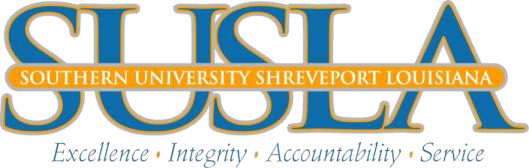 WEB DEVELOPMENT PROGRAMCertificate of Applied ScienceDivision of Academic Affairs and WorkforceDevelopment2020-2021 Degree PlanStudent’s Name:	Banner ID Number: 9000Approved by:Student’s Signature	DateAdvisor’s Signature	DateDivision Head’s Signature	DateRO:2015-2017 Degree Plan:07/15:TJFall SemesterFall SemesterFall SemesterFall SemesterCourse PrefixCourse NumberCourse TitleCredit HourGradeTermSubstitute (S) orTransfer (T)Transfer InstitutionSENL101SFreshman English I3SMAT121SPre-Calculus Algebra3CWEB110SIntroduction to Web Page Design- HTML3CWEBElective3CWEBElective   3Spring SemesterSpring SemesterSpring SemesterSpring SemesterCWEB130SMulti Media Literacy3CWEB210SAdvanced Web Page Design-HTML II3CWEBElective3General Biology Lecture I  orPhysical Science I3TOTAL CREDIT HOURS:TOTAL CREDIT HOURS:TOTAL CREDIT HOURS:27